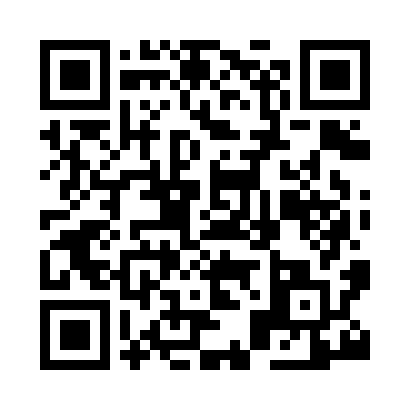 Prayer times for Hendy, Pembrokeshire, UKMon 1 Jul 2024 - Wed 31 Jul 2024High Latitude Method: Angle Based RulePrayer Calculation Method: Islamic Society of North AmericaAsar Calculation Method: HanafiPrayer times provided by https://www.salahtimes.comDateDayFajrSunriseDhuhrAsrMaghribIsha1Mon3:115:031:206:579:3811:292Tue3:125:031:206:579:3711:293Wed3:125:041:216:579:3711:294Thu3:135:051:216:569:3611:285Fri3:135:061:216:569:3611:286Sat3:145:071:216:569:3511:287Sun3:145:081:216:569:3511:288Mon3:155:091:216:559:3411:289Tue3:155:101:226:559:3311:2710Wed3:165:111:226:559:3211:2711Thu3:175:121:226:549:3211:2712Fri3:175:131:226:549:3111:2613Sat3:185:141:226:549:3011:2614Sun3:185:151:226:539:2911:2515Mon3:195:161:226:539:2811:2516Tue3:205:171:226:529:2711:2417Wed3:205:191:226:519:2611:2418Thu3:215:201:236:519:2411:2319Fri3:225:211:236:509:2311:2320Sat3:225:231:236:509:2211:2221Sun3:235:241:236:499:2111:2222Mon3:245:251:236:489:1911:2123Tue3:255:271:236:479:1811:2024Wed3:255:281:236:479:1711:2025Thu3:265:301:236:469:1511:1926Fri3:275:311:236:459:1411:1827Sat3:275:321:236:449:1211:1728Sun3:285:341:236:439:1111:1729Mon3:295:351:236:429:0911:1630Tue3:305:371:236:419:0811:1531Wed3:305:381:236:409:0611:14